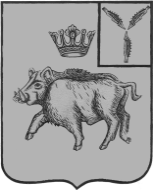 АДМИНИСТРАЦИЯБАЛТАЙСКОГО МУНИЦИПАЛЬНОГО РАЙОНА
САРАТОВСКОЙ ОБЛАСТИП О С Т А Н О В Л Е Н И Ес.БалтайО внесении изменений в постановление администрации Балтайского муниципального района от 06.12.2021 № 424 «Об утверждении муниципальной программы «Профилактика терроризма и экстремизма на территории Балтайского муниципального района»Руководствуясь Уставом Балтайского муниципального района, ПОСТАНОВЛЯЮ:1.Внести в постановление администрации Балтайского муниципального района от 06.12.2021 № 424 «Об утверждении муниципальной программы «Профилактика терроризма и экстремизма на территории Балтайского муниципального района» следующие изменения:1.1.В приложении к постановлению:1)В разделе 2 «Мероприятия по профилактике терроризма» Перечня основных мероприятий муниципальной программы «Профилактика терроризма и экстремизма на территории Балтайского муниципального района» пункт 2.9. дополнить следующими словами:«а также в местах массового пребывания людей, в том числе, с использованием беспилотных летательных аппаратов для совершения террористических актов и действиями украинских диверсионно-разведывательных групп»;2)В разделе 2 «Мероприятия по профилактике терроризма» Перечня основных мероприятий муниципальной программы «Профилактика терроризма и экстремизма на территории Балтайского муниципального района» пункт 2.12. дополнить словами:«в том числе, с использованием беспилотных летательных аппаратов для совершения террористических актов»;3)Раздел 2 «Мероприятия по профилактике терроризма» Перечня основных мероприятий муниципальной программы «Профилактика терроризма и экстремизма на территории Балтайского муниципального района» дополнить пунктом 2.16. следующего содержания:«2.16.Организация подготовки и своевременное распространение востребованного у населения антитеррористического контента, нацеленного на формирование негативного отношения к терроризму, украинскому национализму и неонацизму, а также неприятие массовых убийств, разъяснение социальной значимости профилактической деятельности органов власти и популяризация лиц, отличившихся в борьбе с терроризмом.».4)Раздел 4 «Мероприятия по профилактике экстремизма среди детей и молодежи» Перечня основных мероприятий муниципальной программы «Профилактика терроризма и экстремизма на территории Балтайского муниципального района» дополнить пунктами 4.6. и 4.7. следующего содержания:«4.6.Проведение мероприятий военно-патриотической направленности по противодействию идеологии терроризма и украинского неонацизма, формированию общероссийской гражданской идентичности»;«4.7.Освещение подвига героев специальной военной операции (далее - СВО) - уроженцев муниципального района области, в том числе в социальных сетях муниципального образования и на официальных страницах муниципального образования в сети «Интернет», а также привлечение муниципальных средств массовой информации к пропаганде патриотизма, демонстрации в средствах массовой информации образцов, примеров общественного служения - героев СВО.».2.Настоящее постановление вступает в силу со дня его обнародования.3.Контроль за исполнением настоящего постановления возложить на первого заместителя главы администрации Балтайского муниципального района.Глава Балтайскогомуниципального района                                                                    А.А.Грунов